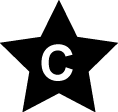 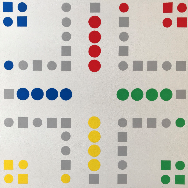 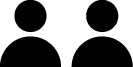 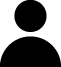 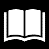 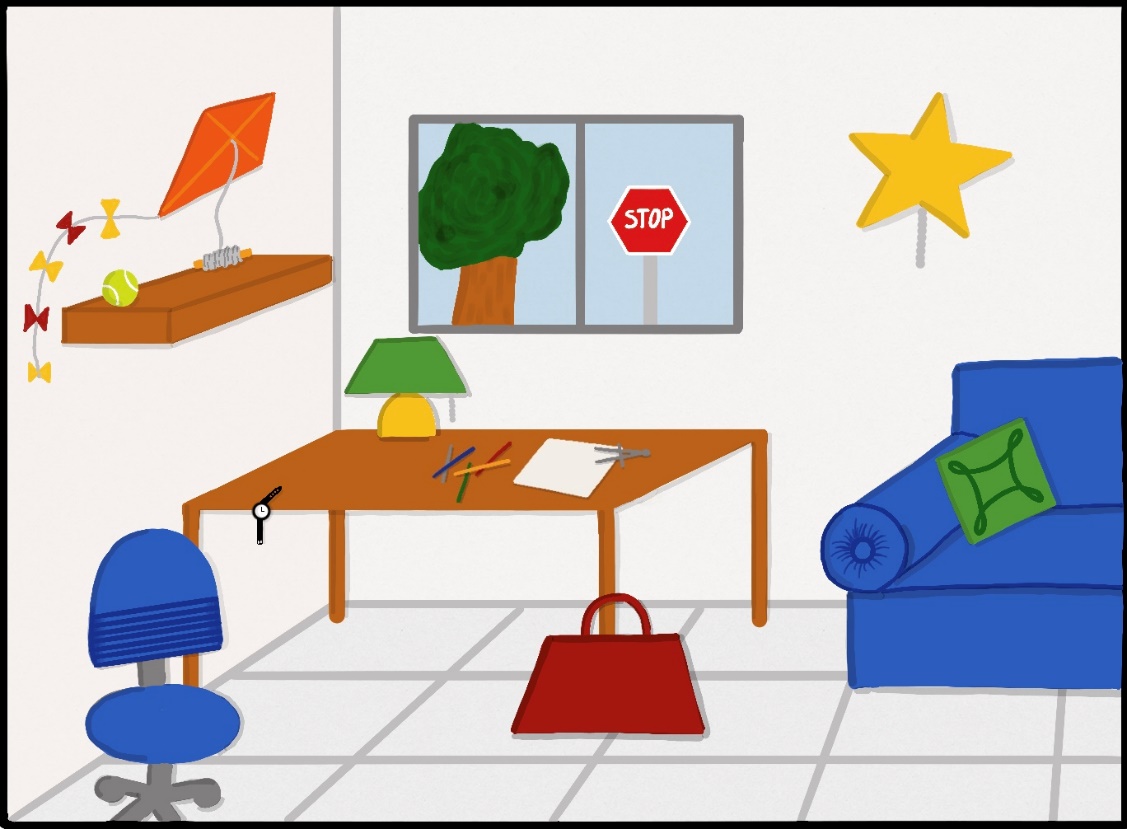 2. Informationen zu Flächen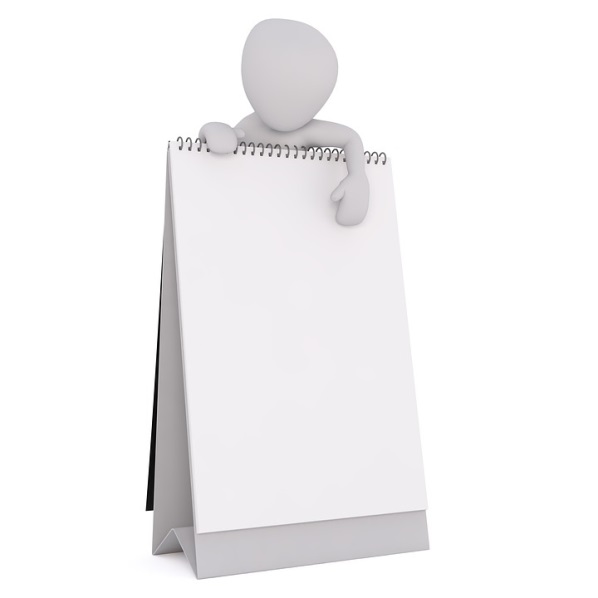 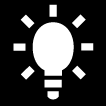 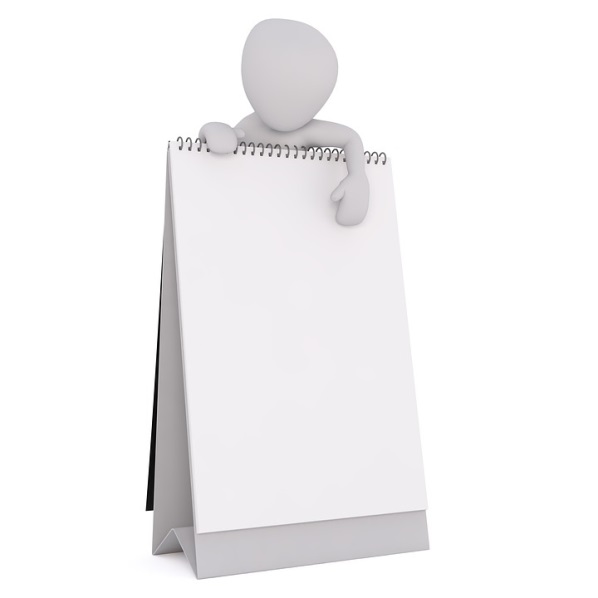 Recherchieren Sie zum Thema Flächen und ihren Eigenschaften. Ergänzen Sie die Tabelle mit gefundenen Informationen. 3. Übungen zuordnen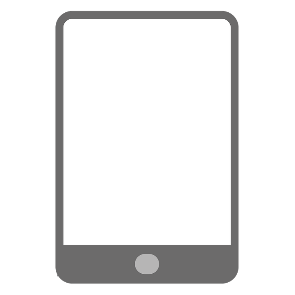 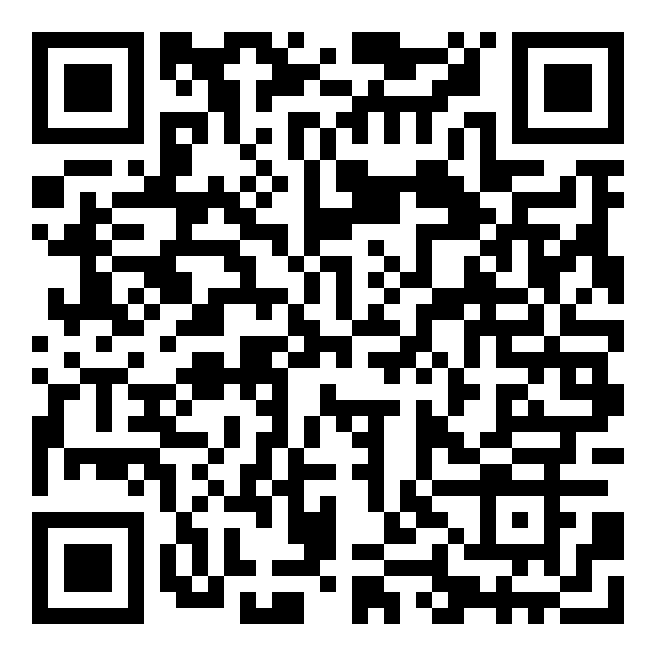 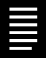 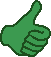 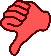 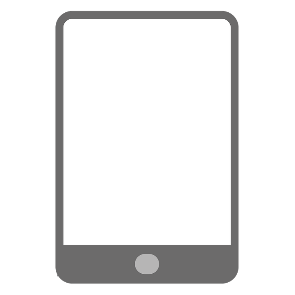 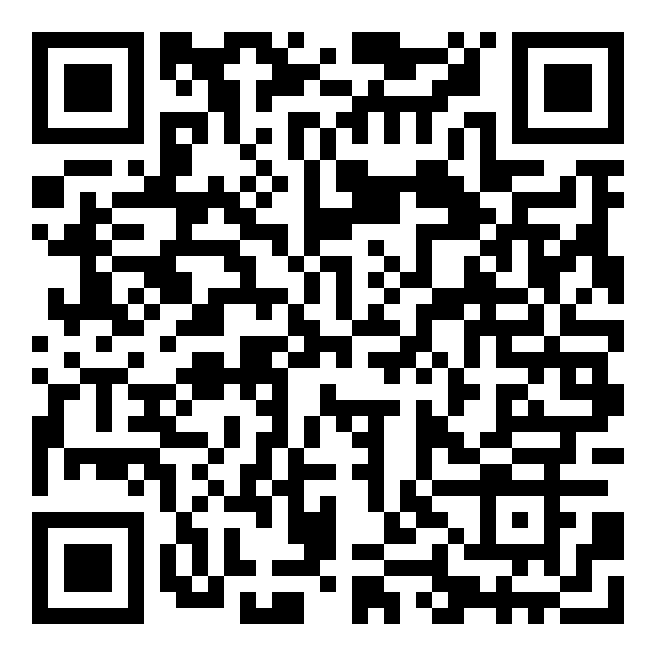 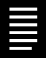 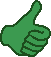 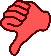 4. Übung Flächen benennen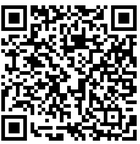 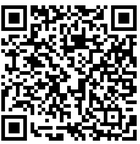 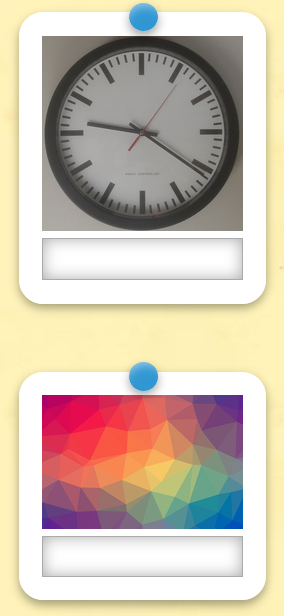 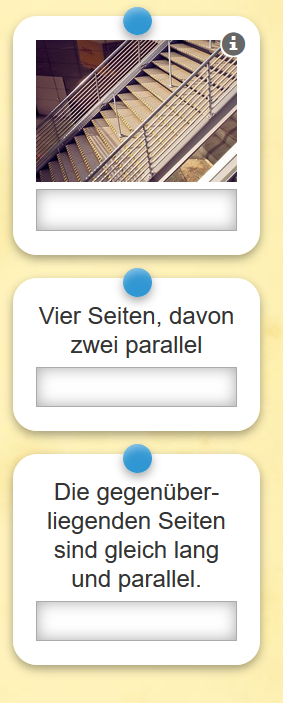 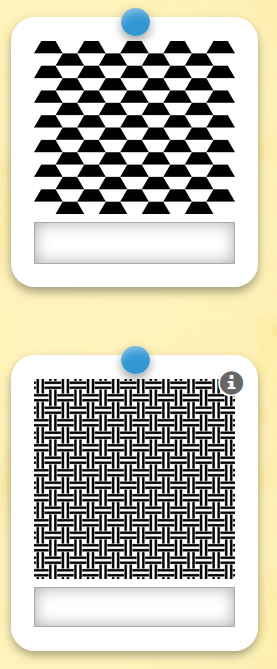 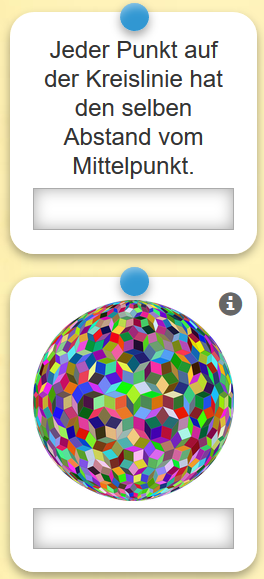 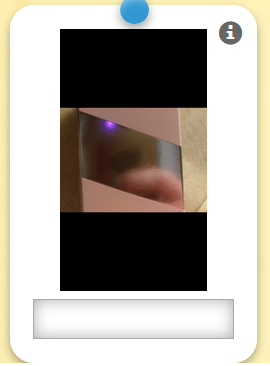 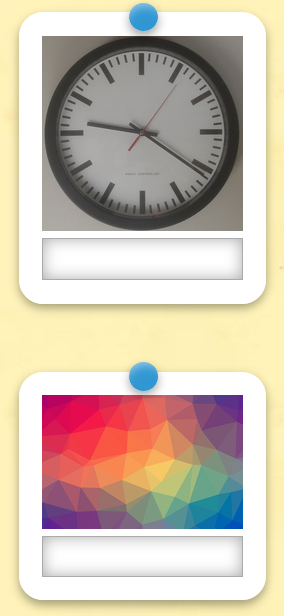 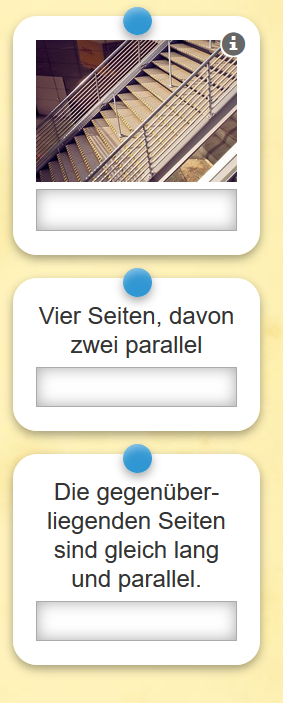 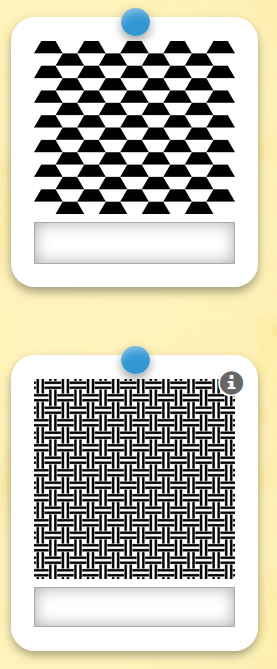 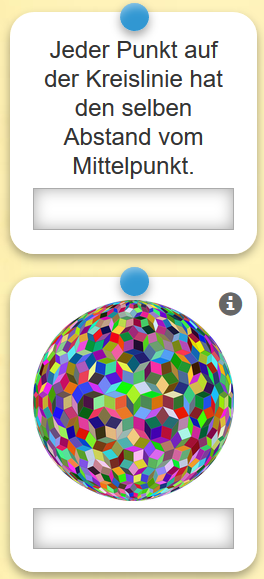 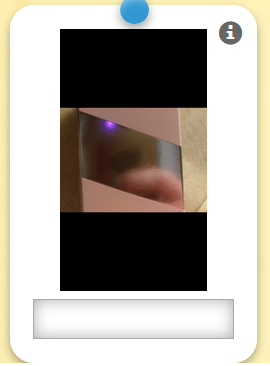 6. Selbstreflexion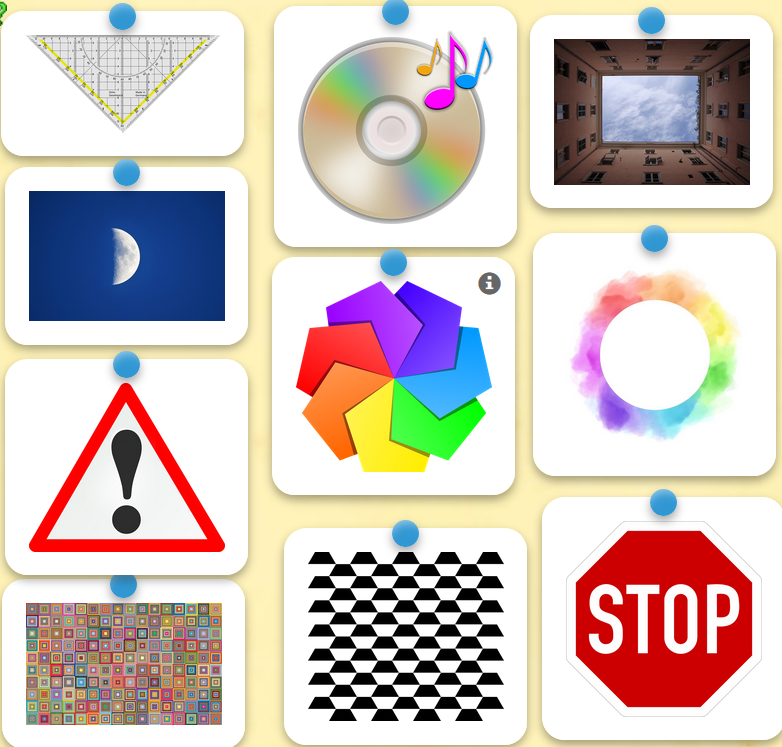 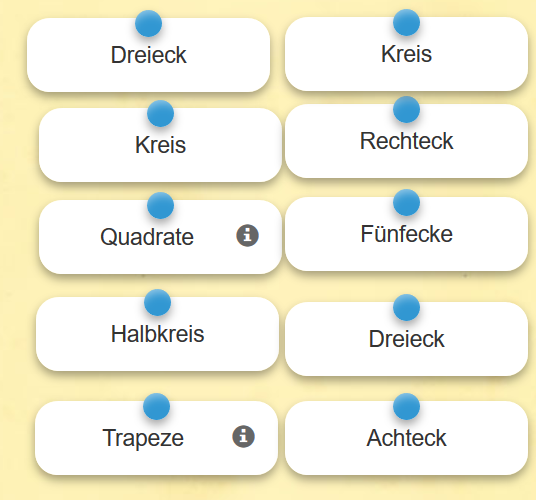 2. Informationen zu Flächen3. Übungen zuordnen4. Übung Flächen benennen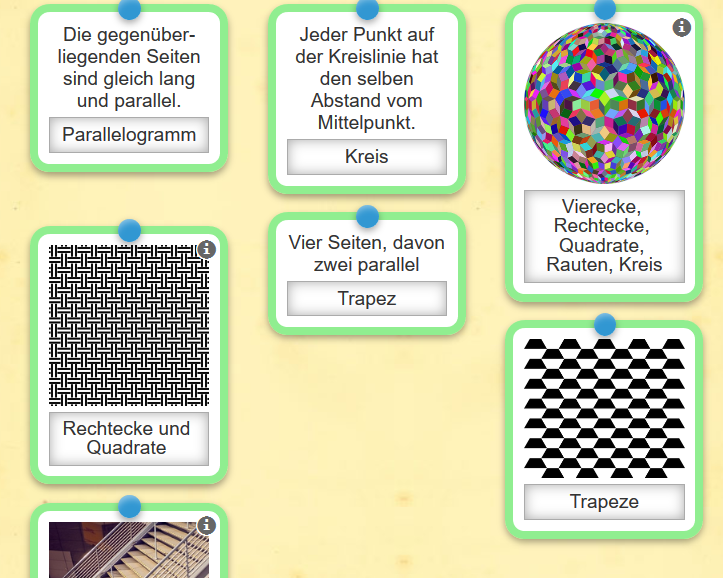 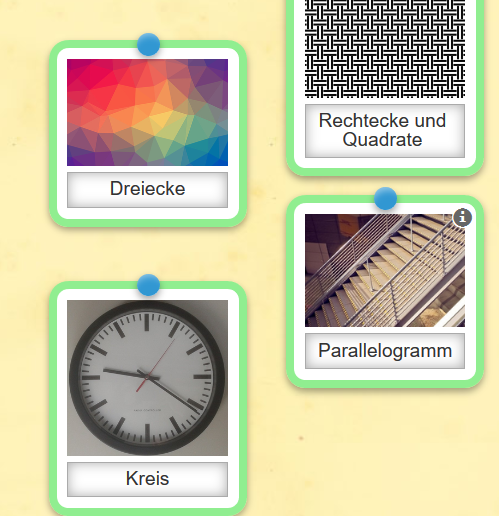 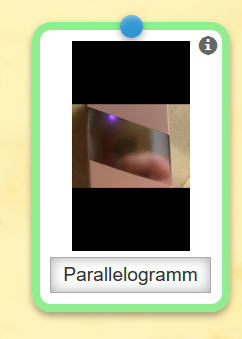 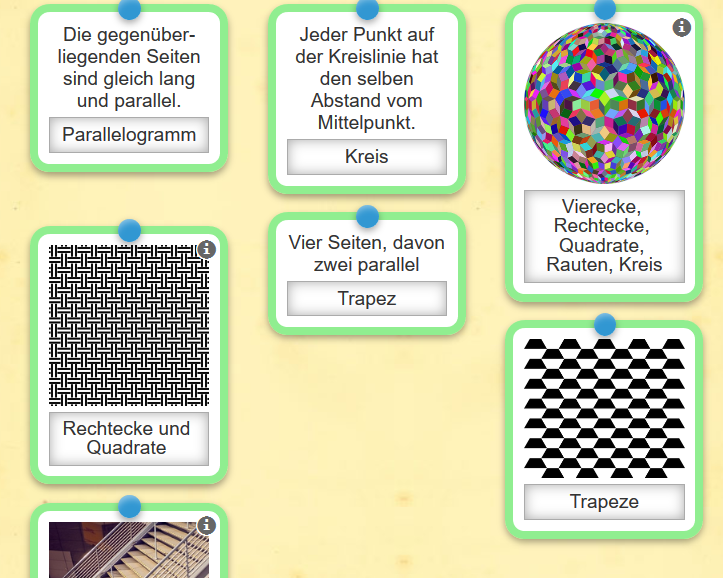 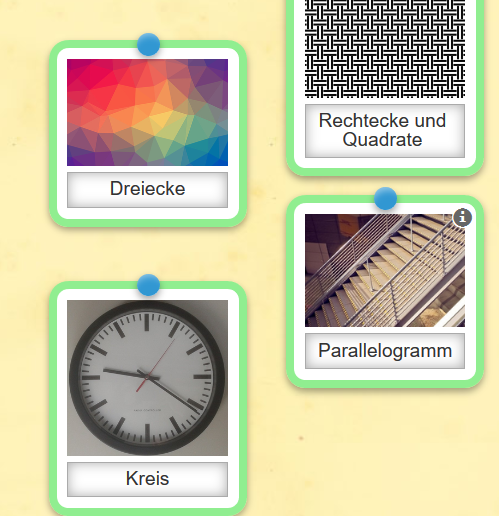 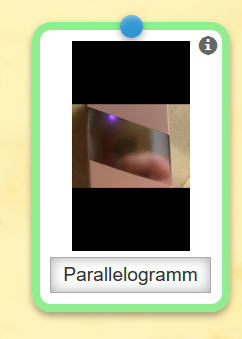 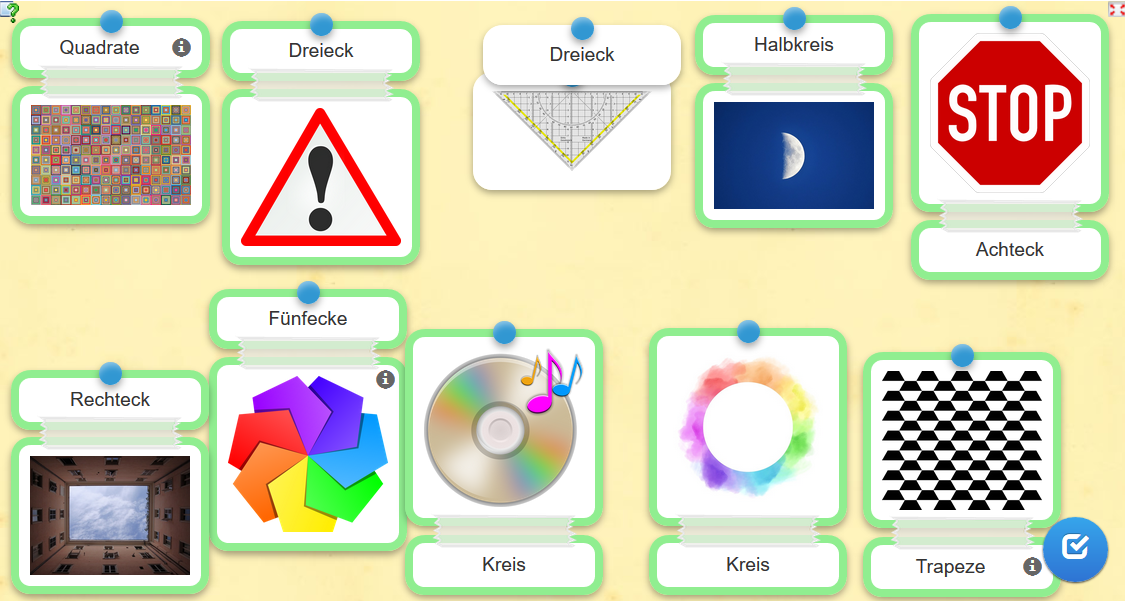 Materialien/KompetenzFlächen erkennen und benennenMathematikM05.02.03.01Teilkompetenz:Ich kann Flächen erkennen. Ich kann Flächen benennen. Ich kann Flächen Eigenschaften zuordnen. Ich kann ein Lernplakat erstellen. NameZeichnungEigenschaftenQuadrat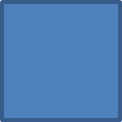 vier Ecken vier gleich lange Seiten vier rechte WinkelReflexionsfragentrifft zu trifft eher zu trifft eher nicht zu trifft nicht zu Ich kann Flächen erkennen. 	Ich kann Flächen benennen.Ich kann Flächen Eigenschaften zuordnen.Ich kann ein Lernplakat erstellen.Wie zufrieden bin ich auf einer Skala von 1 (gar nicht) bis 10 (sehr) mit meiner neuen Kompetenz? Kreisen Sie ein.1  2  3  4  5  6  7  8  9  101  2  3  4  5  6  7  8  9  101  2  3  4  5  6  7  8  9  101  2  3  4  5  6  7  8  9  10Ich habe …Ich habe …meinen Lernschritt im Ordner eingeheftet.meinen Lernschritt im Ordner eingeheftet.den Arbeitsauftrag erledigt und das entsprechende Feld in der Lernwegeliste markiert.den Arbeitsauftrag erledigt und das entsprechende Feld in der Lernwegeliste markiert.Einlegeblatt: Übungsmaterial Vorlage FachM05.02.01.4.1Materialien/KompetenzFlächen erkennen und benennenMathematikM05.02.3.1NameZeichnungEigenschaftenQuadratvier Ecken vier gleich lange Seiten vier rechte Winkel…Rechteckvier Eckenvier rechte Winkelgegenüberliegende Seite sind gleich lang…Dreieckdrei Eckendrei Seitendrei WinkelHöheverschiedene Dreiecksarten… Trapezzwei Seiten sind parallel (Grundseiten)die anderen zwei Seiten nennt man Schenkelverschiedene Arten von Trapezen…Parallelogrammvier Seitengegenüberliegende Seiten sind gleich lang.gegenüberliegende Seiten sind parallel…Kreisendlose Randliniejeder Punkt auf der Kreislinie hat immer den gleichen Abstand vom Mittelpunkt (Radius)Durchmesser =  Kreiszahl …DracheDiagonale stehen senkrecht aufeinander vier Ecken zwei Paar gleich lange Seiten. gleich lange Seiten liegen nicht gegenüber…Rautevier Eckenalle Seiten sind gleich langgegenüberliegende Seiten sind parallelDiagonale stehen senkrecht aufeinander…Materialien/KompetenzEinlegeblatt: Übungsmaterial VorlageMathematikM05.02.3.1